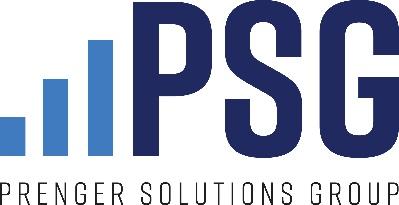 FIN DE SEMANA 27-28 DE FEBRERO 2021Abraham e Isaac/Transfiguración of JesúsLectura del evangelioMarcos 9:2-10"Seis días después, Jesús tomó consigo a Pedro, a Santiago y a Juan, y los llevó a ellos solos a un monte alto. A la vista de ellos su aspecto cambió completamente. Incluso sus ropas se volvieron resplandecientes, tan blancas como nadie en el mundo sería capaz de blanquearlas.Y se les aparecieron Elías y Moisés, que conversaban con Jesús.Pedro tomó la palabra y dijo a Jesús: «Maestro, ¡qué bueno es que estemos aquí! Levantemos tres chozas: una para ti, otra para Moisés y otra para Elías. »" "En realidad no sabía lo que decía, porque estaban aterrados.En eso se formó una nube que los cubrió con su sombra, y desde la nube llegaron estas palabras: «Este es mi Hijo, el Amado, escúchenlo.»Y de pronto, mirando a su alrededor, no vieron ya a nadie; sólo Jesús estaba con ellos.Cuando bajaban del cerro, les ordenó que no dijeran a nadie lo que habían visto, hasta que el Hijo del Hombre resucitara de entre los muertos. Ellos guardaron el secreto, aunque se preguntaban unos a otros qué querría decir eso de "resucitar de entre los muertos".
Ayudante de homilía / conexión con la corresponsabilidad / dar / caridad / limosna ● AMOR ● Confianza ● Sacrificio ○ ¿De verdad confías en Dios? ○ ¿Qué sacrificarías por Dios? ○ ¿Qué dice su calendario y estado de cuenta bancaria sobre su amor o confianza en Dios?PUNTOS PARA HABLAR EL FIN DE SEMANA DE SOLICITUD(Utilice estos puntos de conversación durante los fines de semana de Solicitud del 20 al 21 de febrero y del 27 al 28 de febrero para agradecer a sus feligreses y pedirles que apoyen la Campaña en línea.) ¡El fin de semana de solicitud ha llegado! Espero que se haya tomado el tiempo para considerar cómo usted y su familia pueden apoyar la Campaña Diocesana Anual de este año, que ayuda a involucrar a la próxima generación, proveer a los necesitados y construir comunidades católicas de muchas maneras importantes. ¡Nuestra meta como parroquia este año es <$ AMT> y espero que se unan a mí para ayudar a alcanzar y superar la meta de este año! Hay tanta necesidad y estamos bendecidos en <PARISH NAME> de recibir ayuda de la Campaña. [Enumere las bendiciones y los ministerios parroquiales apoyados por la Campaña. Por ejemplo: tenemos una hermosa iglesia, tenemos una gran escuela o tenemos un maravilloso programa de educación religiosa.] Sé que no siempre es fácil apoyar a la iglesia, ya sea nuestra parroquia o la diócesis, y sé que no siempre es fácil para mí estar aquí y preguntarles semana tras semana. Pero, sepa la importancia de lo que hace la Campaña Diocesana y el impacto que está teniendo en la vida de los demás. Teniendo en cuenta todo lo que está sucediendo con la pandemia, toda nuestra vida ha pasado a estar en línea: hemos transmitido misas en vivo, hemos proporcionado estudios bíblicos virtuales y hemos confiado en las redes sociales como nuestro método principal de comunicación con nuestros feligreses. Hoy, volveremos a depender de la tecnología, esta vez para respaldar esta solicitud a la campaña. Sabes… al crecer, mi madre / padre / padres siempre me decían que prestara atención, que me sentara quieto y me callara durante la misa. Había una expectativa de eliminar todas las distracciones. Y ahora, les voy a decir que hagan exactamente lo contrario: ¡saquen sus teléfonos! 😊 Ahora tenemos una manera segura y conveniente de hacer su compromiso a la Campaña 2021 en línea. En este momento, el ujier digital coloca el sitio web en la transmisión en vivo para que la gente pueda ver la dirección. Para los que están en las bancas, debería considerar poner la dirección del sitio web en un pedazo de papel (en letra grande) y pegarlos con cinta adhesiva en la parte posterior de los asientos o bancas. No tiene que ocupar todos los asientos y puede distribuirlos; solo querrá asegurarse de que las personas puedan verlos fácilmente desde donde están sentados. Los invito a que abran el navegador de Internet en su teléfono ahora y escriba https://richmondcatholicfoundation.org/appeal/  donde podrá hacer una donación recurrente continua, un compromiso de 12 meses o una sola donación. Ese sitio web nuevamente es https://richmondcatholicfoundation.org/appeal/. Tenga en cuenta que publicaremos un breve video en la sección de comentarios de nuestra transmisión en vivo que lo guiará a través del sitio web y le mostrará cómo hacer su donación en línea. En este momento, el ujier digital coloca el tutorial de donaciones en línea en la transmisión en vivo para que las personas puedan acceder a él si necesitan ayuda para completar el formulario. Aunque no estamos entregando físicamente sobres de compromiso como lo hacíamos antes, la idea sigue siendo la misma. El proceso de solicitud es una oportunidad para todos los que aún no hemos hecho nuestras donaciones a la Campaña. El espíritu colectivo que aportamos hoy a este esfuerzo será un paso importante para nuestro éxito de la Campaña de este año. Tenga en cuenta: cuanto más recolectamos, más recibimos a través de la fórmula de participación parroquial de la Campaña. En este momento, nos gustaría hacer una pausa de unos cinco minutos para que cualquier persona que aún no haya donado pueda conectarse en línea y hacer su compromiso o donación. Si ya lo ha hecho, muchas gracias. Durante estos cinco minutos, quizás pueda ofrecer oraciones por el éxito de la Campaña de este año. PAUSA DE CINCO MINUTOS. Después de cinco minutos: Gracias por tomarse el tiempo para completar el formulario en línea y por apoyar la campaña de este año. Esperamos poder informarle sobre el progreso de nuestra apelación pronto. Dios bendiga. Intercesión Que tenemos la confianza y el amor de Abraham por Dios, ofrecemos nuestro agradecimiento a Dios y compartimos ese amor con los demás a través de la Campaña Diocesana Anual.Copia para el anuncio del boletín Las lecturas de hoy son TODAS sobre sacrificio y amor. Amor y sacrificio. En la primera lectura, Abraham deseaba tanto un hijo y Dios le dio uno a través de una esposa que se suponía no podía quedar embarazada. Dios probó el amor de Abraham por él. ¿Amaba más a su nuevo hijo o amaba más a Dios? Abraham amaba a Dios y confió en él, e Isaac fue salvo. Abraham sacrifica un carnero en acción de gracias a Dios. En el Evangelio, Dios transfigura a Jesús en un blanco deslumbrante y dice a todos: “Este es mi Hijo amado. Escúchalo a él." Dios NOS ama tanto que sacrifica a su propio hijo (el Cordero) por nuestros pecados. ¿Cuánto escuchamos a Jesús, como Dios nos pidió? ¿Qué sacrificios hacemos, especialmente durante la Cuaresma, en acción de gracias a Dios por todo lo que nos da? ¿Cuánto confiamos en Dios? ¿Lo suficiente para darle el control de nuestras finanzas? Haga que la Campaña Diocesana Anual sea parte de su limosna de Cuaresma.Copia para anuncio desde el púlpito Reflexione este fin de semana sobre cómo demostrar su amor y confianza en Dios, al considerar en oración un regalo para la Campaña Diocesana Anual. Consulte el boletín para obtener más detalles sobre la Campaña Diocesana Anual.PRIMERA LECTURAGénesis 22: 1-2, 9a, 10-13, 15-18"Tiempo después, Dios quiso probar a Abrahán y lo llamó: «Abrahán.» Respondió él: «Aquí estoy»." "Y Dios le dijo: «Toma a tu hijo, al único que tienes y al que amas, Isaac, y vete a la región de Moriah. Allí me lo ofrecerás en holocausto, en un cerro que yo te indicaré.»" 
"Al llegar al lugar que Dios le había indicado, Abrahán levantó un altar y puso la leña sobre él. Luego ató a su hijo Isaac y lo colocó sobre la leña." "Extendió después su mano y tomó el cuchillo para degollar a su hijo, pero el Angel de Dios lo llamó desde el cielo y le dijo: «Abrahán, Abrahán.» Contestó él: «Aquí estoy.» «No toques al niño, ni le hagas nada, pues ahora veo que temes a Dios, ya que no me has negado a tu hijo, el único que tienes.» Abrahán miró a su alrededor, y vio cerca de él a un carnero que tenía los cuernos enredados en un zarzal. Fue a buscarlo y lo ofreció en sacrificio en lugar de su hijo." 
"Volvió a llamar el Angel de Dios a Abrahán desde el cielo, y le dijo: «Juro por mí mismo - palabra de Yavé - que, ya que has hecho esto y no me has negado a tu hijo, el único que tienes, te colmaré de bendiciones y multiplicaré tanto tus descendientes, que serán tan numerosos como las estrellas del cielo o como la arena que hay a orillas del mar. Tus descendientes se impondrán a sus enemigos. Y porque has obedecido a mi voz, todos los pueblos de la tierra serán bendecidos a través de tu descendencia.»" 
Publicación / contenido en redes sociales Foto: Cruz y corona de espinas Texto: "En esta temporada de Cuaresma, estamos muy agradecidos por todos aquellos que apoyan los ministerios y programas católicos a través de la Campaña Diocesana Anual".